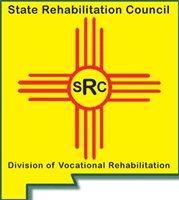 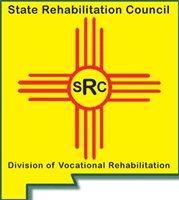 OPEN MEETINGS RESOLUTIONBe it resolved that:The State Rehabilitation Council for the Division of Vocational Rehabilitation adopts the following open meetings policy in accordance with the New Mexico Open Meetings Act.Every meeting notice will include:Date, time and location of meeting;Name, address and telephone number of individual(s) to contact for address, contact information and directions to meeting;Information that copies of the final agenda will be available 24 hours in advance of meeting upon request;Name, address and telephone number of individual(s) to contact regarding requests for reasonable accommodations.Every meeting notice shall be published:In a newspaper of statewide circulation, in the newspaper of the community where the meeting is to be held, and in any other newspaper requesting notification;At least ten (10) days in advance for a regular meeting;At least three (3) days in advance for a special meeting;At least 24 hours in advance for an emergency meeting.A mailing list shall be maintained for announcement to concerned individuals, which will include the same meeting notice and will be mailed at the same time as the published notice.___________________________Bernadine Chavez, ChairpersonAdopted March 22, 2013